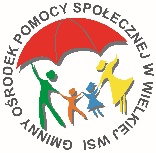 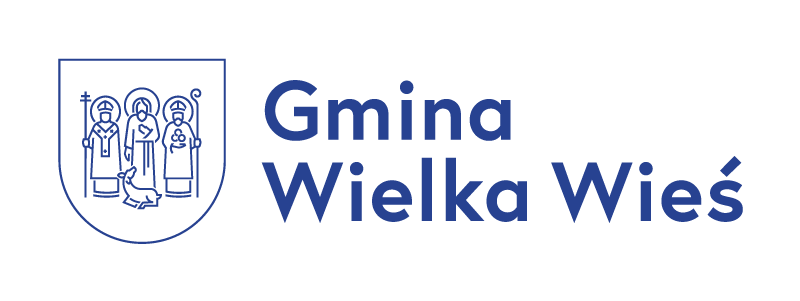 Tydzień pomocy osobom pokrzywdzonym  przestępstwem19-23.03.2018ZAPRASZAMY MIESZKAŃCÓW GMINY WIELKA WIEŚ DO BEZPŁATNEGO PORADNICTWA NASTĘPUJĄCYCH SPECJALISTÓW (bez konieczności wcześniejszego umawiania się):KURATOR ZAWODOWY do wykonywania orzeczeń sprawach karnych –    poniedziałek 19.03.2018 r. w godzinach 10:00  14:00KURATOR ZAWODOWY do wykonywania orzeczeń w sprawach rodzinnych i nieletnich -              wtorek 20.03.2018 r. w godzinach 10:00 – 14:00PSYCHOLOG – wtorek 20.03.2018 r. w godzinach 16:00 – 19:00FUNKCJONARIUSZ POLICJI – środa 21.03.2018 r. w godzinach 9:00 – 13:00RADCA PRAWNY – czwartek 22.03.2018 r. w godzinach 14:00 – 17:00ASYSTENT SĘDZIEGO piątek 23.03.2018 r. w godzinach 9:00 – 12:00– piątek 23.03.2018 r.